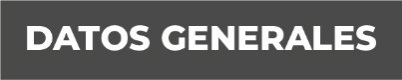 Nombre: YANET MONGE REYESGrado de Escolaridad LICENCIATURACédula Profesional (Licenciatura) 12125434Teléfono de Oficina: 7661001732Correo Electrónico: ymonge@fiscalia.gob.mxFormación Académica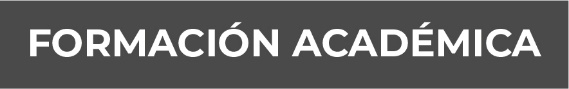 2001- 2005FACULTAD DE DERECHO UNIVERDIDAD VERACRUZANA, LOMAS DEL ESTADIO S/N XALAPA, VERACRUZ 2001 AL 2005.PROFESIONAL. –2015 AL 2018.UNIVERSIDAD POLULAR AUTONOMA DE VERACRUZ, LICENCIATURA EN DERECHO2012-2013PROPEDEUTICA DE ARGUMENTACION JURIDICA2012-2014DIPLOMADO EN CIENCIAS PENALESTrayectoria Profesional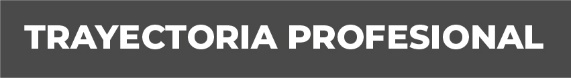 2004 -2006MERITORIA DEL JUZGADO CUARTO DE PRIMERA INSTANCIA EN XALAPA, VERACRUZ2007-2017AUXILIAR DE FUNERARIA2018-2021AUXILIAR DE SINDICATURA Y AUXILIAR DE OFICIAL DEL REGISTRO CIVIL DEL AYUNTAMEINTO DE GUTIERREZ ZAMORA, VERARUZ Conocimiento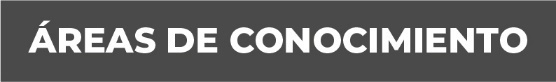 DERECHO CIVIL.DERECHO PENAL.DERECHO CONSTITUCIONAL.